        Положение   Открытого Чемпионата Санкт-Петербурга и Лен.обл.по бодибилдингу и фитнесу14 – 17 сентября 2017г.       Цели и задачиСоревнования проводятся с целью популяризации и развития бодибилдинга и фитнеса, как наиболее эффективных средств оздоровления населения, повышения мастерства участников, выявления лучших спортсменов для комплектования сборной команды Санкт-Петербурга и ЛО для участия в Чемпионате России в г. Астрахани, 19-23 октября 2017г.Сроки, место и порядок проведенияСоревнования проводятся 14-17 сентября 2017 года в Петербургском Спортивно-Концертном Комплексе (ПСКК) по адресу: пр.Юрия Гагарина, 8 (метро «Парк Победы»).                           14.09.2017 (четверг)      1100 – 2100       (Холл ПСКК)  Мандатная комиссия (взвешивание, измерение роста и оплата взносов – см.ниже Расписание).                15.09.2017 (пятница)   1000 – 2000        (Арена ПСКК)	1000    Инструктаж судей. 	1100    Фитнес - девочки (до 9, до 13 лет), мальчики (до 13 лет), юниорки (абс.категория);                     Бодибилдинг – юноши (абс.категория);		Пляжный бодибилдинг – юниоры (абс.категория); Перерыв 1430 - 15001500    Бодибилдинг – юниоры (75кг, +75кг и абс. первенство);            Фитнес-бикини – юниорки и «мастера» (старше 35 лет) - абс.категории;           Бодибилдинг –  ветераны (40-49 лет): 90кг, +90кг; – старше 50-59 лет – абс.категория;            – старше 60 лет – абс.кат. и абс.первенство среди победителей всех категорий ветеранов; 	Пляжный бодибилдинг – ветераны (абс.категория).               16.09.2017 (суббота)    1000 – 2000       (Арена ПСКК)	1000     Инструктаж судей.	1100     Фитнес – женщины, мужчины (все в абс. категориях);                       Классический бодибилдинг – женщины (абс. категория);                     Бодифитнес – женщины (163см, 168см, +168см и абс.первенство);Перерыв 1430 - 15001500	Торжественное открытие1530     Классический бодибилдинг – мужчины (175см, 180см, +180см и абс.первенство);                      Бодибилдинг - мужчины (70, 75, 80, 85, 90, 95, 100, +100кг и абс.первенство).              17.09.2017 (воскресенье)     1000 – 2000        (Арена ПСКК)	1000    Конференция ФББФ СПб. 	1200    Фит-модель (женщины) – конкурс;                       Атлетический пляжный бодибилдинг (muscular physique) – конкурс;                     Фитнес-бикини – женщины (160см, 163см);            Перерыв 1430 - 15001500    Фитнес-бикини – женщины (166см, 169см, 172см, +172см и абс.перв.);                     Пляжный бодибилдинг (174см, 178см, +178см и абс.перв.).- 2 -   	3.  Руководство соревнованиямиОбщее руководство подготовкой к соревнованиям осуществляет оргкомитет при поддержке Федерации бодибилдинга, Бодифитнеса и ФИТНЕСА Санкт-Петербурга (ФББФ СПб). Непосредственное руководство соревнованиями возлагается на СУДЕЙСКУЮ КОЛЛЕГИЮ ФББФ СПб. Главный судья 	      	      -  судья в/к ДУБИНИН В.И.Главный секретарь	      -  судья в/к Михайлова Н.В.Судья-комментатор 	      -  судья в/к Назаренко А.Ю.Пред.судейской коллегии  -  судья 1 кат. Вишневский А.В.Зам.гл.секретаря                  -  судья в/к САФРОНОВ В.А., судья в/к ТЕНИШЕВ В.Ш.  4.    Участники соревнованийК соревнованиям допускаются спортсмены девяти возрастных групп: девочки до 9 лет, девочки и мальчики до 13 лет, юноши до 18 лет, юниоры и юниорки до 23 лет, взрослые – старше 23 лет, ветераны/мастера (женщины) – старше 35 лет и ветераны/мастера (мужчины) – старше 40 лет, старше 50 лет и старше 60 лет. Возраст определяется не по дате рождения, а по году рождения. (юниором считается спортсмен, родившийся в период 1994-1999гг).В бодибилдинге Юноши соревнуются в абсолютной категории; юниоры соревнуются в категориях 75, +75кг и в абсолютном первенстве; ВЕТЕРАНЫ соревнуются в возрастных категориях 40-49 лет: 90кг, +90кг; 50-59 лет и старше 60 лет в абсолютных категориях и в абсолютном первенстве среди этих возрастных категорий; Мужчины - 70, 75, 80, 85, 90, 95, 100, +100кг и в абсолютном первенстве.В классическом бодибилдинге ЖЕНЩИНЫ соревнуются в абсолютной категории, МУЖЧИНЫ соревнуются в категориях 175см, 180см, +180см и в абсолютном первенстве.В фитнесе ДЕВОЧКИ до 9 и до 13 лет, МАЛЬЧИКИ до 13 лет, юниорки, женщины и мужчины соревнуются в абсолютных категориях.В бодифитнесе женщины соревнуются в категориях: 163см, 168см, +168см и в абсолютном первенстве. В фитнес-бикини ЮНИОРКИ и МАСТЕРА соревнуются в абсолютных категориях, женщины соревнуются в категориях: 160см, 163см, 166см, 169см, 172см, +172см и в абсолютном первенстве.В пляжном бодибилдинге ЮНИОРЫ и МАСТЕРА соревнуются в абсолютной категории, МУЖЧИНЫ соревнуются в категориях: 174см, 178см, +178см и в абсолютном первенстве.Спортсмены соревнуются в 43 категориях и в 7 абсолютных первенствах.ФИТ-МОДЕЛЬ среди женщин и Атлетический пляжный бодибилдинг (muscular physique) среди мужчин - конкурсные категории.Участие возможно ТОЛЬКО в одной номинации!ЮНОШИ, ЮНИОРЫ и юниорки могут выступать в старших возрастных группах, если они заняли I-III места в своей возрастной группе. Спортсмены фитнес-бикини и пляжного бодибилдинга – юниоры/юниорки и мастера могут выступать в основной группе, если они заняли c I - VI место. Спортсменам МУЖЧИНАМ и ЮНИОРАМ, занявшим в течение предыдущего соревновательного года призовые места на Кубке и/или чемпионате Санкт-Петербурга, при взвешивании на данных соревнованиях дается провес: 1 место-3 кг, 2 место-2 кг, 3 место-1 кг, а МУЖЧИНАМ в классическом бодибилдинге и ЮНОШАМ соответственно: 1,5 кг, 1,0 кг и 0,5 кг. Спортсменам-призерам юношеских и юниорских категорий, перешедшим в другую возрастную категорию, дается 50% от нормы провеса, при точной фиксации веса на взвешивании, при существующей разнице в весовых категориях мужчин и юношей/юниоров.Судьи на инструктаже и жеребьевке должны предоставить Судейскую квалификационную книжку с обязательным посещением судейского семинара, который состоится 14.09.2017.5.    Заявки на участиеПредварительные заявки на участие в соревнованиях присылаются на электронную почту - dubinin@fbfr.ru до 11 сентября 2017 года. Окончательную заявку (образец ниже), заверенную врачом, организации предоставляют на мандатной комиссии 14 сентября (на фирменном бланке организации, с печатью и подписью руководителя организации или лица, его замещающего, с указанием Ф.И.О, должности и контактного телефона официальных представителей организации, уполномоченных представлять команду на данном соревновании):– 3 –Решение о допуске для участия в соревновании принимает мандатная комиссия.Участники соревнований должны иметь паспорт, качественную фонограмму выступления на флэш-носителе, и медицинскую справку для выступающих в личном зачете. (обязательное условие, иначе допуска к соревнованиям НЕ БУДЕТ!). Согласно приказа Минспорта РФ №227 от 17.03.2015, каждый участник соревнований должен иметь квалификационную книжку спортсмена для оформления спортивных разрядов. Для оформления книжки иметь с собой фото 3х4. Судьи обязаны представить документ о судейской квалификации.К участию в соревнованиях допускаются команды, члены атлетических клубов и спортсмены, занимающиеся самостоятельно, при обязательном членстве в ФББФ СПб. Оформить членскую книжку ФББФ СПб можно лицам старше 16 лет на взвешивании, имея при себе фото 3х4, заплатив 500 руб. Продление членства – 300 руб. Каждый участник соревнований (старше 16 лет) на взвешивании делает стартовый взнос 1500 руб. 6. Порядок определения победителей и награждениеПобедители в соревнованиях определяются, согласно правилам, по наименьшей итоговой сумме мест, набранной в I и II раундах. При равной итоговой сумме мест преимущество получает спортсмен, имеющий лучшие оценки в раунде «Тело» (I раунд).Команда-победительница определяется по наибольшей сумме очков, полученных пятью лучшими спортсменами каждой команды (1 место - 16 очков, 2 место - 12 очков, 3 место - 9 очков, 4 место - 7 очков, 5 место - 6 очков, .... 10 место - 1 очко). Очки, данные команде девушками и юношами оцениваются 50%, а юниорами, юниорками, ветеранами, участниками категорий «фитнес-бикини» и «пляжный бодибилдинг» - 75% от их набранной суммы очков. Чемпионы в абсолютных первенствах получают дополнительно к своей сумме очков в командный зачет по 2 очка. Команды, занявшие 1, 2 и 3 места, награждаются кубками и грамотами. Участники, занявшие 1, 2, 3 места награждаются дипломами, медалями и кубками. Чемпионам во взрослых категориях и абсолютному чемпиону среди юниоров в бодибилдинге вручаются денежные призы от спонсоров соревнований. Спортсмену, добившемуся за прошедший сезон наибольшего прогресса, вручается приз президента ФБФР «Приз Прогресса».  НАСТОЯЩЕЕ   ПОЛОЖЕНИЕ   ЯВЛЯЕТСЯ   ВЫЗОВОМ   НА   СОРЕВНОВАНИЯКаждому участнику будет выдан браслет, который является пропуском на место проведения соревнований.Сборная команда Санкт-Петербурга формируется ТОЛЬКО на основании результатов Кубка/чемпионата Санкт-Петербурга-2017 по решению тренерского совета ФББФ СПб. Список сборной будет опубликован на сайте www.fbfr.ru 16.10.2017.Дополнительное участие в Кубке/чемпионате России разрешается (за свой счет) ТОЛЬКО призерам своих категорий кубка/чемпионата СПб. Фитнес-бикини (женщины) и пляжный бодибилдинг – допускаются занявшие по 6 место включительно. Предварительные заявки на участие в Кубках/чемпионатах России, Европы и мира отправлять главному тренеру сборных команд СПб ЕРШОВУ Павлу pavelspblider@yandex.ru.Никакие другие заявки НЕ ПРИНИМАЮТСЯ!!!- 4 – Расписание регистрации участников. 14.09.2017. Холл ПСККВнимание! В расписании Соревнований возможны изменения.Приложение 2.        «Утверждаю»Президент Федерациибодибилдинга, бодифитнеса и фитнеса Санкт-Петербурга_____________ Дубинин В.И.«____»_____________ 2017г.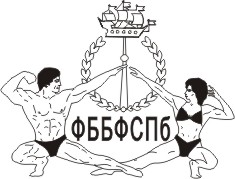 п/пФ.И.О(полностью)Дата рождения(полностью)Разряд, званиеНоминация/Категория(вес, рост)(полностью)Мед.допуск1.2.с 11-00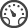 до 12-001. Фитнес             - девочки, юноши                                          (без просмотра)2. Бодибилдинг   - юноши,                                                          (без просмотра)3. Фитнес             - юниорки                                                        (без просмотра)4. Бодибилдинг   - юниоры,       75кг                                          (без просмотра)5. Бодибилдинг   - юниоры,       +75кг                                            (без просмотра)с 12-00до 12-306. Бодибилдинг - мужч.-мастера 40-49л 90кг                           (без просмотра)7. Бодибилдинг - мужч.-мастера 40-49л +90кг                         (без просмотра)8. Бодибилдинг - мужч.-мастера ст.50л                                    (без просмотра)9. Бодибилдинг - мужч.-мастера ст.60л                                    (без просмотра)с 12-30до 13-3010. Классический бодибилдинг  - женщины                                  (без просмотра)     11. Фитнес            - женщины                                                      (без просмотра)12. Фитнес            - мужчины                                                       (без просмотра)13. Бодифитнес   - женщины, 163см                                                (без просмотра) 14. Бодифитнес   - женщины, 168см                                                (без просмотра)15. Бодифитнес   - женщины, +168см                                              (без просмотра)с 13-30до 15-0016. Бодибилдинг  - мужчины, 70кг17. Бодибилдинг  - мужчины, 75кг18. Бодибилдинг - мужчины, 80кг19. Бодибилдинг - мужчины, 85кг20. Бодибилдинг - мужчины, 90кг 21. Бодибилдинг - мужчины, 95кг22. Бодибилдинг - мужчины, 100кг 23. Бодибилдинг - мужчины,  +100кгс 15-00до 16-0024. Кл.б/б 175см    - мужч.25. Кл.б/б 180см    - мужч.26. Кл.б/б +180см  - мужч. 27. Атлетический бодибилдингс 16-00до 17-3028. Пляжный ББ - юниоры29. Пляжный ББ - ветераны30. Пляжный ББ - мужчины 174см 31. Пляжный ББ - мужчины 178см 32. Пляжный ББ - мужчины +178смс 17-30до 21-0033. Фит-модель34. Фитнес-бикини - юниорки35. Фитнес-бикини - мастера36. Фитнес-бикини - женщ., 160см37. Фитнес-бикини - женщ., 163см38. Фитнес-бикини - женщ., 166см39. Фитнес-бикини - женщ., 169см40. Фитнес-бикини - женщ., 172см41. Фитнес-бикини - женщ., +172см                       - 5 -                  Программа            Открытого чемпионата и первенства Санкт-Петербурга и ЛО по                  бодибилдингу и фитнесу  15-17 сентября 2017, Санкт-Петербург, ПСКК                       - 5 -                  Программа            Открытого чемпионата и первенства Санкт-Петербурга и ЛО по                  бодибилдингу и фитнесу  15-17 сентября 2017, Санкт-Петербург, ПСКК                       - 5 -                  Программа            Открытого чемпионата и первенства Санкт-Петербурга и ЛО по                  бодибилдингу и фитнесу  15-17 сентября 2017, Санкт-Петербург, ПСКК                       - 5 -                  Программа            Открытого чемпионата и первенства Санкт-Петербурга и ЛО по                  бодибилдингу и фитнесу  15-17 сентября 2017, Санкт-Петербург, ПСКК                       - 5 -                  Программа            Открытого чемпионата и первенства Санкт-Петербурга и ЛО по                  бодибилдингу и фитнесу  15-17 сентября 2017, Санкт-Петербург, ПСКК14.091100  --- 210014.091100  --- 210014.091100  --- 2100Мандатная комиссия (взвешивание, измерение роста и оплата взносов – по расписанию). Участники получают свои номерки без жеребьевки по порядку регистрации в категории. Спортсмен, опоздавший на регистрацию в свою категорию, будет зарегистрирован по окончанию аккредитации последней номинации. Мандатная комиссия (взвешивание, измерение роста и оплата взносов – по расписанию). Участники получают свои номерки без жеребьевки по порядку регистрации в категории. Спортсмен, опоздавший на регистрацию в свою категорию, будет зарегистрирован по окончанию аккредитации последней номинации. Мандатная комиссия (взвешивание, измерение роста и оплата взносов – по расписанию). Участники получают свои номерки без жеребьевки по порядку регистрации в категории. Спортсмен, опоздавший на регистрацию в свою категорию, будет зарегистрирован по окончанию аккредитации последней номинации. 15.0915.091000Инструктаж судей. Формирование судейских бригадИнструктаж судей. Формирование судейских бригадИнструктаж судей. Формирование судейских бригадпятницапятницаС   1100     до    2000Фитнес            - мальчики, абс.кат. (I раунд)Фитнес            - девочки, до 9 лет (I раунд)Фитнес            - девочки, до 13 лет (I раунд)Фитнес            - мальчики, абс.кат. (II раунд)Фитнес            - девочки, до 9 лет (II раунд)Фитнес            - девочки, до 13 лет (II раунд)Награждение  - фитнес- мальчики, абс.кат.Награждение  - фитнес-девочки до 9 лет9. Награждение - фитнес-девочки до 13 лет10. Фитнес           - юн-ки, абс.кат.      (I раунд)11. Бодибилдинг  - юноши,                   абс.кат.12. Фитнес           - юн-ки, абс.кат.      (II раунд) 13. Пляж.б/б        - юниоры, абс.кат.14. Награждение  - б/б юноши,             абс.кат.15. Награждение  - фитнес-юр-ки,  абс. кат. 16. Награждение  - пляж.б/б-юн-ры,  абс. кат.Перерыв 1430 -150017. Фитнес-бикини - юниорки, абс.кат.   18.  Пляж.б/б           - мастера, абс.кат.19. Фитнес-бикини - мастера, абс.кат.        20.  Награждение     - фитнес-бикини, юниорки21. Награждение   - пляж.б/б-мастера,  абс. кат.22.  Награждение     - фитнес-бикини, мастера23. Награждение   - б/б юниоры, 75кг24. Награждение   - б/б юниоры,  +75кг25. Бодибилдинг   - ю-ры, абс.перв. + награжд.26. Бодибилдинг   - муж.-мастера, 40-49л 90кг27. Бодибилдинг   - муж.-мастера, 40-49л +90кг28. Бодибилдинг   - муж.-мастера, 50-59лет абс.к29  Бодибилдинг    - муж.-мастера, стар.60л абс.к30. Награждение    - мужч.-мастера, 40-49л 90кг31. Награждение     - мужч.-мастера, 40-49л +90кг32. Награждение     - мужч.-мастера, 50-59л абс.кат.33. Награждение     - мужч.-мастера, 60 лет абс.кат.34. Бодибилдинг   - мужч.-маст.,абс.перв.+ нагр.17. Фитнес-бикини - юниорки, абс.кат.   18.  Пляж.б/б           - мастера, абс.кат.19. Фитнес-бикини - мастера, абс.кат.        20.  Награждение     - фитнес-бикини, юниорки21. Награждение   - пляж.б/б-мастера,  абс. кат.22.  Награждение     - фитнес-бикини, мастера23. Награждение   - б/б юниоры, 75кг24. Награждение   - б/б юниоры,  +75кг25. Бодибилдинг   - ю-ры, абс.перв. + награжд.26. Бодибилдинг   - муж.-мастера, 40-49л 90кг27. Бодибилдинг   - муж.-мастера, 40-49л +90кг28. Бодибилдинг   - муж.-мастера, 50-59лет абс.к29  Бодибилдинг    - муж.-мастера, стар.60л абс.к30. Награждение    - мужч.-мастера, 40-49л 90кг31. Награждение     - мужч.-мастера, 40-49л +90кг32. Награждение     - мужч.-мастера, 50-59л абс.кат.33. Награждение     - мужч.-мастера, 60 лет абс.кат.34. Бодибилдинг   - мужч.-маст.,абс.перв.+ нагр.16.0916.091000Инструктаж судей. Формирование судейских бригадИнструктаж судей. Формирование судейских бригадИнструктаж судей. Формирование судейских бригадсубботасубботаС   1100     до    20001. Фитнес           - женщины,  абс.кат. (I раунд)2. Бодифитнес    - женщины,                        163см 3. Бодифитнес    - женщины,                  +163см4. Фитнес            - женщины, абс.кат. (II раунд)5. Награждение   -  бодифитнес  - жен.,         163см6. Награждение    -  бодифитнес  - жен.,       +163см7. Бодифитнес      - жен., абс. перв.     + награжд.8. Награждение   - фитнес-женщины,     абс.кат9. Фитнес              - мужчины, абс.кат.    (I раунд)10. Классич.б/б     - женщины,                       абс.кат. 11. Фитнес           - мужчины, абс. кат.     (II раунд)12. Награждение - клас.б/б женщины,      абс.кат.13. Награждение - фитнес-мужчины,   абс. кат. Перерыв 1430 -1500      Торжественное открытие14. Классич.б/б.    - мужчины, 175см         (I раунд)15. Классич.б/б.    - мужчины, 180см         (I раунд)16. Классич.б/б.    - мужчины , +180см     (I раунд)17. Классич.б/б.   - мужчины, 175см     (II раунд)18. Классич.б/б.    - мужчины, 180см        (II раунд)  19. Классич.б/б.   - мужчины ,+180см  (II раунд)20. Награждение  - классич. б/б-муж.,           175см21. Награждение  - классич. б/б-муж.,           180см22. Награждение  - классич. б/б-муж.,        + 180см23. Классич.б/б.    - муж.,     абс. перв.    + награжд24.Бодибилдинг   - мужчины,     70кг25. Бодибилдинг  - мужчины,     75кг 26. Бодибилдинг  - мужчины,     80кг 27. Награждение  - б/б  мужчины,                 70кг28. Награждение - б/б мужчины,                   75кг29. Награждение  - б/б  мужчины,                 80кг30. Бодибилдинг - мужчины,     85кг31. Бодибилдинг - мужчины,    90кг   32. Бодибилдинг - мужчины,    95кг   33. Награждение - б/б мужчины,                  85кг34. Награждение - б/б мужчины,                  90кг35. Награждение - б/б мужчины,                  95кг36. Бодибилдинг - мужчины,    100кг  37. Бодибилдинг - мужчины,   +100кг38. Награждение - б/б мужчины,               100кг39. Награждение  - б/б мужчины,            +100кг40. Бодибилдинг  - муж.,  абс. перв.+награжд.20. Награждение  - классич. б/б-муж.,           175см21. Награждение  - классич. б/б-муж.,           180см22. Награждение  - классич. б/б-муж.,        + 180см23. Классич.б/б.    - муж.,     абс. перв.    + награжд24.Бодибилдинг   - мужчины,     70кг25. Бодибилдинг  - мужчины,     75кг 26. Бодибилдинг  - мужчины,     80кг 27. Награждение  - б/б  мужчины,                 70кг28. Награждение - б/б мужчины,                   75кг29. Награждение  - б/б  мужчины,                 80кг30. Бодибилдинг - мужчины,     85кг31. Бодибилдинг - мужчины,    90кг   32. Бодибилдинг - мужчины,    95кг   33. Награждение - б/б мужчины,                  85кг34. Награждение - б/б мужчины,                  90кг35. Награждение - б/б мужчины,                  95кг36. Бодибилдинг - мужчины,    100кг  37. Бодибилдинг - мужчины,   +100кг38. Награждение - б/б мужчины,               100кг39. Награждение  - б/б мужчины,            +100кг40. Бодибилдинг  - муж.,  абс. перв.+награжд.17.0917.091000КОНФЕРЕНЦИЯ ФББФ СПб. Формирование судейских бригадКОНФЕРЕНЦИЯ ФББФ СПб. Формирование судейских бригадКОНФЕРЕНЦИЯ ФББФ СПб. Формирование судейских бригадвоскресеньевоскресеньеС   1200     до    20001. Фит-модель женщ.  - конкурс (I раунд)2. Атлетический б/б    - мужч., абс.кат.3. Фитнес-бикини        - женщины,             160см4. Фитнес-бикини        - женщины,            163см5. Фит-модель женщ.  - конкурс (II раунд)6. Награждение            - фитнес-бикини,   160cм7. Награждение           - фитнес-бикини,  163см8. Награждение           - фит-модельПерерыв 1430 -1500 9. Пляж.б/б                        - муж., 174см10. Пляж.б/б                      - муж., 178см11. Пляж.б/б                     - муж., +178см12. Награждение             - пляж.б/б 174см13 . Награждение            - пляж.б/б 178см14. Награждение            - пляж.б/б +178см15. Пляж.б/б                 - муж., абс.перв.+ награжд.16. Фитнес-бикини    - женщины,                   166см17. Фитнес-бикини   - женщины,                    169см18. Награждение      - фитнес-бикини,     166см19. Награждение      - фитнес-бикини,     169см20. Фитнес-бикини   - женщины,                    172см21. Фитнес-бикини   - женщины,                  +172см22. Награждение     - фитнес-бикини,      172см23. Награждение      - фитнес-бикини,    +172см24. Фитнес-бикини   - абс. перв.  + награжд.24. Награждение команд13 . Награждение            - пляж.б/б 178см14. Награждение            - пляж.б/б +178см15. Пляж.б/б                 - муж., абс.перв.+ награжд.16. Фитнес-бикини    - женщины,                   166см17. Фитнес-бикини   - женщины,                    169см18. Награждение      - фитнес-бикини,     166см19. Награждение      - фитнес-бикини,     169см20. Фитнес-бикини   - женщины,                    172см21. Фитнес-бикини   - женщины,                  +172см22. Награждение     - фитнес-бикини,      172см23. Награждение      - фитнес-бикини,    +172см24. Фитнес-бикини   - абс. перв.  + награжд.24. Награждение командКарточка    участника29-го  Чемпионата СПб и ЛОпо бодибилдингу, фитнесу и бодифитнесуг.Санкт-Петербург 14-17 сентября 2017г.Карточка    участника29-го  Чемпионата СПб и ЛОпо бодибилдингу, фитнесу и бодифитнесуг.Санкт-Петербург 14-17 сентября 2017г.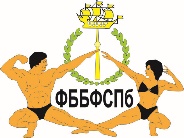 Карточка    участника29-го  Чемпионата СПб и ЛОпо бодибилдингу, фитнесу и бодифитнесуг.Санкт-Петербург 14-17 сентября 2017г.Карточка    участника29-го  Чемпионата СПб и ЛОпо бодибилдингу, фитнесу и бодифитнесуг.Санкт-Петербург 14-17 сентября 2017г.Фамилия   Имя,  отчествоСпорт.зв. по б/б и фитнесу (№, дата уд.)Вес  соревновательн. Вес    в    межсезонье  Рост  Регион,   город,   клуб  Дата   рожд. (Д/М/Г) Место работы, учебы  Профессия  Тренер  Телефон мобильныйДанные      росс.пасп.________________________________________________________________________________________________________________________________________________________________________________________________________________________________________________________________________________________________________________________________________________________________________________________________________________________________________________________________________________________________________________________________________________________________________________________________________________________________________________________________________________________________________________________________________________________________________________________________________________________________________________________________________________________________________________________________________________________________________________________________Фамилия   Имя,  отчествоСпорт.зв. по б/б и фитнесу (№, дата уд.)Вес  соревновательн. Вес    в    межсезонье  Рост  Регион,   город,   клуб  Дата   рожд. (Д/М/Г) Место работы, учебы  Профессия  Тренер  Телефон мобильныйДанные      росс.пасп.________________________________________________________________________________________________________________________________________________________________________________________________________________________________________________________________________________________________________________________________________________________________________________________________________________________________________________________________________________________________________________________________________________________________________________________________________________________________________________________________________________________________________________________________________________________________________________________________________________________________________________________________________________________________________________________________________________________________________________________________Заявление (заполняется при оформлении чл.билета) РСОО ФББ С-ПетербургаОт (Ф.И.О.)_______________________________________________________Адрес, контактный телефон, клуб______________________________________________________________________________________________________Прошу принять меня в члены региональной спортивной общественной организации «Федерация бодибилдинга Санкт-Петербурга». С Уставом и правилами ознакомлен.Дата___________     Подпись_________________________Заявление (заполняется при оформлении чл.билета) РСОО ФББ С-ПетербургаОт (Ф.И.О.)_______________________________________________________Адрес, контактный телефон, клуб______________________________________________________________________________________________________Прошу принять меня в члены региональной спортивной общественной организации «Федерация бодибилдинга Санкт-Петербурга». С Уставом и правилами ознакомлен.Дата___________     Подпись_________________________Заявление (заполняется при оформлении чл.билета) РСОО ФББ С-ПетербургаОт (Ф.И.О.)_______________________________________________________Адрес, контактный телефон, клуб______________________________________________________________________________________________________Прошу принять меня в члены региональной спортивной общественной организации «Федерация бодибилдинга Санкт-Петербурга». С Уставом и правилами ознакомлен.Дата___________     Подпись_________________________Заявление (заполняется при оформлении чл.билета) РСОО ФББ С-ПетербургаОт (Ф.И.О.)_______________________________________________________Адрес, контактный телефон, клуб__________________________________________________________________________________________________________Прошу принять меня в члены региональной спортивной общественной организации «Федерация бодибилдинга Санкт-Петербурга». С Уставом и правилами ознакомлен.Дата___________     Подпись_________________________Заявление (заполняется при оформлении чл.билета) РСОО ФББ С-ПетербургаОт (Ф.И.О.)_______________________________________________________Адрес, контактный телефон, клуб__________________________________________________________________________________________________________Прошу принять меня в члены региональной спортивной общественной организации «Федерация бодибилдинга Санкт-Петербурга». С Уставом и правилами ознакомлен.Дата___________     Подпись_________________________Заявление (заполняется при оформлении чл.билета) РСОО ФББ С-ПетербургаОт (Ф.И.О.)_______________________________________________________Адрес, контактный телефон, клуб__________________________________________________________________________________________________________Прошу принять меня в члены региональной спортивной общественной организации «Федерация бодибилдинга Санкт-Петербурга». С Уставом и правилами ознакомлен.Дата___________     Подпись_________________________